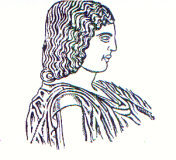 ΓΕΩΠΟΝΙΚΟ  ΠΑΝΕΠΙΣΤΗΜΙΟ  ΑΘΗΝΩΝΤΜΗΜΑ ΕΠΙΣΤΗΜΗΣ ΦΥΤΙΚΗΣ ΠΑΡΑΓΩΓΗΣΕΡΓΑΣΤΗΡΙΟ ΑΝΘΟΚΟΜΙΑΣ ΚΑΙ ΑΡΧΙΤΕΚΤΟΝΙΚΗΣ ΤΟΠΙΟΥΔΙΕΥΘΥΝΤΡΙΑ:  ΚΑΘΗΓΗΤΡΙΑ ΜΑΡΙΑ ΠΑΠΑΦΩΤΙΟΥΙερά οδός 75, Αθήνα 118 55 - Τηλ. 210 5294555 - Fax 210 5294553 -  Email: mpapaf@aua.gr										8/10/2018Α Ν Α Κ Ο Ι Ν Ω Σ ΗΑνακοινώνεται στους φοιτητές του 7ου Εξαμήνου του Τμήματος Επιστήμης Φυτικής Παραγωγής, ότι το Εργαστήριο του Μαθήματος «ΑΝΘΟΚΟΜΙΑ Ι»,  θα γίνει την Τετάρτη 10 Οκτωβρίου 2018, μόνο για τους φοιτητές με επώνυμο από ΜΑΝΩΛΑΣ Μ – ΤΕΛΟΣ ΚΑΤΑΛΟΓΟΥ, σύμφωνα με την παρακάτω κατανομή.ΑΠΟ ΤΗΝ ΕΠΟΜΕΝΗ ΕΒΔΟΜΑΔΑ, ΤΑ ΕΡΓΑΣΤΗΡΙΑ ΘΑ ΠΡΑΓΜΑΤΟΠΟΙΟΥΝΤΑΙ ΗΜΕΡΑ ΠΕΜΠΤΗ ΚΑΙ ΩΡΑ 13:30 (ΞΕΚΙΝΩΝΤΑΣ ΑΠΟ ΠΕΜΠΤΗ 18.10.2018)ΓΙΑ ΚΑΘΕ ΕΡΓΑΣΤΗΡΙΟ ΘΑ ΑΝΑΡΤΑΤΑΙ ΑΝΑΛΥΤΙΚΗ ΑΝΑΚΟΙΝΩΣΗ ΚΑΙ ΟΠΟΥ ΥΠΑΡΧΕΙ ΘΕΩΡΗΤΙΚΟ ΜΕΡΟΣ, ΑΥΤΟ ΘΑ ΠΡΑΓΜΑΤΟΠΟΙΕΙΤΑΙ ΣΤΗΝ ΑΙΘΟΥΣΑ ΠΟΛΛΑΠΛΩΝ ΧΡΗΣΕΩΝ (2ος ΟΡΟΦΟΣ ΚΕΝΤΡΙΚΟΥ ΚΤΗΡΙΟΥ)Παρακαλείσθε ιδιαίτερα να τηρήσετε αυστηρά την παραπάνω κατανομή για την διευκόλυνση της διεξαγωγής του εργαστηρίου και όποιος φοιτητής επιθυμεί αλλαγή τμήματος να φροντίζει για την αμοιβαία αλλαγή με συμφοιτητή του.                                                                                 		  Από το Εργαστήριο16 : 30      MAΝΩΛΑΣ Μ. – ΝΟΥΤΣΟΣ ΣΤ. ΕΙΣΟΔΟΣ ΕΡΓΑΣΤΗΡΙΟΥ ΑΝΘΟΚΟΜΙΑΣ(ΚΤΗΡΙΟ ΚΡΙΜΠΑ)17 : 10ΝΤΟΥΡΟΥ Β. – ΣΑΜΟΛΑΔΑ Σ/Μ.ΕΙΣΟΔΟΣ ΕΡΓΑΣΤΗΡΙΟΥ ΑΝΘΟΚΟΜΙΑΣ(ΚΤΗΡΙΟ ΚΡΙΜΠΑ)17 : 50:  ΣΑΜΠΑΝΗΣ Θ. – ΤΕΛΟΣ ΚΑΤΑΛΟΓΟΥΕΙΣΟΔΟΣ ΕΡΓΑΣΤΗΡΙΟΥ ΑΝΘΟΚΟΜΙΑΣ(ΚΤΗΡΙΟ ΚΡΙΜΠΑ)